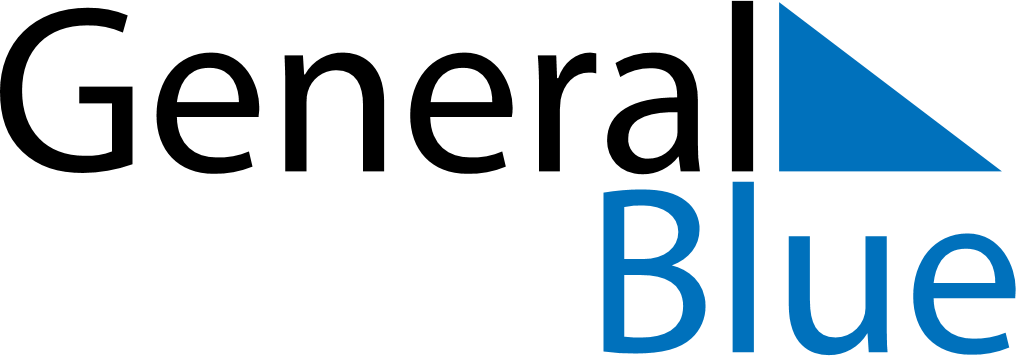 December 2024December 2024December 2024December 2024December 2024December 2024Altan, Dzabkhan, MongoliaAltan, Dzabkhan, MongoliaAltan, Dzabkhan, MongoliaAltan, Dzabkhan, MongoliaAltan, Dzabkhan, MongoliaAltan, Dzabkhan, MongoliaSunday Monday Tuesday Wednesday Thursday Friday Saturday 1 2 3 4 5 6 7 Sunrise: 8:06 AM Sunset: 4:45 PM Daylight: 8 hours and 39 minutes. Sunrise: 8:07 AM Sunset: 4:45 PM Daylight: 8 hours and 37 minutes. Sunrise: 8:08 AM Sunset: 4:45 PM Daylight: 8 hours and 36 minutes. Sunrise: 8:10 AM Sunset: 4:44 PM Daylight: 8 hours and 34 minutes. Sunrise: 8:11 AM Sunset: 4:44 PM Daylight: 8 hours and 33 minutes. Sunrise: 8:12 AM Sunset: 4:44 PM Daylight: 8 hours and 31 minutes. Sunrise: 8:13 AM Sunset: 4:43 PM Daylight: 8 hours and 30 minutes. 8 9 10 11 12 13 14 Sunrise: 8:14 AM Sunset: 4:43 PM Daylight: 8 hours and 29 minutes. Sunrise: 8:15 AM Sunset: 4:43 PM Daylight: 8 hours and 28 minutes. Sunrise: 8:16 AM Sunset: 4:43 PM Daylight: 8 hours and 26 minutes. Sunrise: 8:17 AM Sunset: 4:43 PM Daylight: 8 hours and 25 minutes. Sunrise: 8:18 AM Sunset: 4:43 PM Daylight: 8 hours and 25 minutes. Sunrise: 8:19 AM Sunset: 4:43 PM Daylight: 8 hours and 24 minutes. Sunrise: 8:20 AM Sunset: 4:43 PM Daylight: 8 hours and 23 minutes. 15 16 17 18 19 20 21 Sunrise: 8:20 AM Sunset: 4:43 PM Daylight: 8 hours and 22 minutes. Sunrise: 8:21 AM Sunset: 4:43 PM Daylight: 8 hours and 22 minutes. Sunrise: 8:22 AM Sunset: 4:44 PM Daylight: 8 hours and 21 minutes. Sunrise: 8:22 AM Sunset: 4:44 PM Daylight: 8 hours and 21 minutes. Sunrise: 8:23 AM Sunset: 4:44 PM Daylight: 8 hours and 21 minutes. Sunrise: 8:24 AM Sunset: 4:45 PM Daylight: 8 hours and 21 minutes. Sunrise: 8:24 AM Sunset: 4:45 PM Daylight: 8 hours and 21 minutes. 22 23 24 25 26 27 28 Sunrise: 8:25 AM Sunset: 4:46 PM Daylight: 8 hours and 21 minutes. Sunrise: 8:25 AM Sunset: 4:46 PM Daylight: 8 hours and 21 minutes. Sunrise: 8:26 AM Sunset: 4:47 PM Daylight: 8 hours and 21 minutes. Sunrise: 8:26 AM Sunset: 4:48 PM Daylight: 8 hours and 21 minutes. Sunrise: 8:26 AM Sunset: 4:48 PM Daylight: 8 hours and 22 minutes. Sunrise: 8:26 AM Sunset: 4:49 PM Daylight: 8 hours and 22 minutes. Sunrise: 8:27 AM Sunset: 4:50 PM Daylight: 8 hours and 23 minutes. 29 30 31 Sunrise: 8:27 AM Sunset: 4:51 PM Daylight: 8 hours and 23 minutes. Sunrise: 8:27 AM Sunset: 4:51 PM Daylight: 8 hours and 24 minutes. Sunrise: 8:27 AM Sunset: 4:52 PM Daylight: 8 hours and 25 minutes. 